International Award for Young People 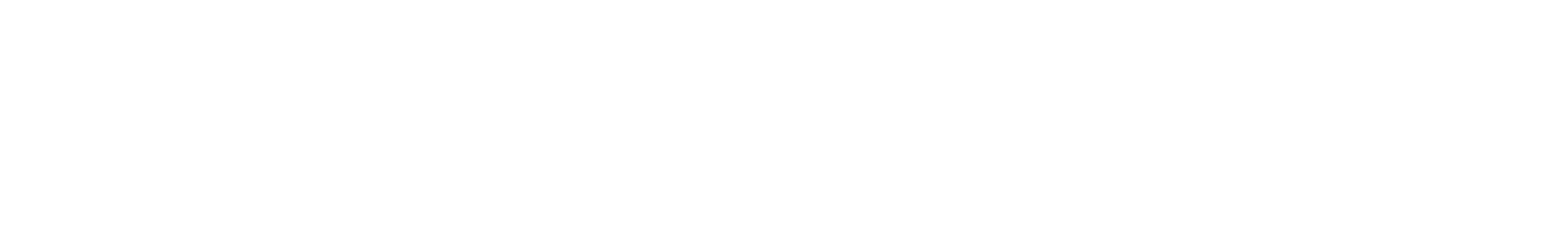 Expression of interestTo express an interest in the International Award for Young People, please complete all fields belowContact name:Role:Phone number:Email:Name of school: Centre Number:How did you hear about us?Please ensure all fields are complete then email this form to: intaward@cambridgeinternational.org and  ai@iayp.in. 